105年地板滾球C級裁判研習(中部場)-報名簡章一、宗　　旨：為提升國內適應體育地板滾球運動之裁判技術水準，培養專業裁判人才，落實適應體育概念，服務身心障礙人士，特舉辦此研習。二、指導單位：衛生福利及家庭社會署三、主辦單位：中華地板滾球運動協會、中華民國腦性麻痺協會四、協辦單位：臺中特殊教育學校五、舉辦日期/地點：    (一)研習日期：8/20~8/21 (六、日) ／臺中特殊教育學校（408公益路二段296號）    (二)賽事實習：2016全國地板滾球運動會 (分組實習，由協會安排其中一日)        1. 10/15(六)－中區初賽 ／逢甲大學        2. 10/22(六)－南區初賽 ／高雄市中正技擊館        3. 10/29(六)－東區初賽 ／國立花蓮女子高級中學        4. 11/05(六)－北區初賽 ／臺北市立文山特殊教育學校六、報名資格：中華民國國民年滿十八歲，高中(職)以上學校畢業(含同等學歷)，品行端正，對身心障礙體育運動有充分興趣與熱忱，有志投入地板滾球運動者。七、報名注意事項：
（一）報名日期：網路報名即日起至8/4日(四)止或額滿截止。
（二）報名費用：新臺幣500元整。
（三）報名人數：40位。
（四）報名方式：採網路報名+郵寄資料。1.線上報名網址：http://goo.gl/HRoVlp 2.郵局劃撥帳號：50355095，戶名：社團法人中華地板滾球運動協會。請務必在劃 撥單通訊欄註明報名「地板滾球裁判研習」。3.請將匯款收據影本、報名表(簽妥下方個人資料使用同意書，並浮貼1吋彩色相片三張，背面書寫正楷姓名)，於8月5日(五)前寄送至「中華地板滾球運動協會」(資料缺少則視為未完成報名)。地址：112 台北市北投區大業路166號5樓，信封註明「地板滾球裁判研習」。(郵戳為憑)（五）若因故需取消報名，請於活動七日前來電辦理，報名費用將扣除手續費退還；若      於活動前七日(含)內取消或研習未出席者，恕不退還報名費，並由協會開立收      據於活動後寄送。（六）研習課程務必全程參加，賽事實習配合「2016全國地板滾球運動會」時間，詳細資訊請參見協會網站。八、實施方式：由主辦單位聘請國內專家學者擔任研習授課講座。研習期間學員交通及住宿自理，當天午餐由協會提供。學科及術科測驗均達70分以上合格者，由中華地板滾球運動協會核發研習時數證明及C級裁判證、裁判護照。學、術科未達標準，但研習期間未缺課者始核發研習時數證明。研習期間請假或缺課超過一節課以上者，不得參加學術科考試，且不予核發研習證書。本會核發之各級地板滾球裁判證有效期限均為三年，在有效期限內得於本會主辦、承辦或協辦之地板滾球賽事中擔任裁判。擔任賽事裁判或線審場次需登錄於裁判護照，以作為申請換發新證之依據。對學、術科測驗結果有異議者，得於收到測驗結果通知之翌日起七日內，書面提出複查申請。若遇氣候因素或其它特殊狀況須予延期時，當即在網站公告，並以簡訊或mail通知參加研習學員。九、具下列各項情事之一者，不得參加裁判研習：曾犯妨害性自主罪者。曾犯殺人罪者。曾犯傷害罪者。但過失犯者不在此限。曾犯槍砲彈藥管制條例或檢肅流氓條例者。曾犯菸毒罪或違反麻醉藥品管理條例者。經醫師認定，患有精神疾病者。十、協會所屬裁判，具有下列情事之一查證屬實者，撤銷其所持裁判證：取得裁判證之後，有第九條第一款至第五款所定各項情事之一，且經法院判決有罪確定者。行為不檢，敗壞運動風氣，有損運動道德，且經查證屬實。擔任裁判工作怠忽職守，發生選手傷亡，且經法院判決有罪確定者。  十一、本辦法如有未盡事宜，得隨時修正公布之。
中華地板滾球運動協會網址：http://www.boccia.org.tw/中華民國腦性麻痺協會網址：http://www.cplink.org.tw/        報名聯絡人：張蘋薏　電話：(02)2892-5689分機33  E-mail：boccia.cpfamily@gmail.com105年地板滾球C級裁判研習課程表附錄－交通方式：  公車：搭乘臺中市5;199;27;72;81;107號公車，於惠文高中站或公益惠文路口站下車。汽車：google路線圖於 南屯交流道(台中市) 出口下交流道‎ 1.往東北走於 南屯交流道(台中市) 出口下交流道朝五權西路二段/136縣道前進(往前 43 公尺)2.走五權西路二段/136縣道(往前 140 公尺)走內側車道3.於環中路三段向左轉(往前 300 公尺)走慢車道外側4.在第 1 個路口向右轉，走公益路二段(往前 1.8 公里)至 臺中特殊教育學校 全程共 2.3 公里‎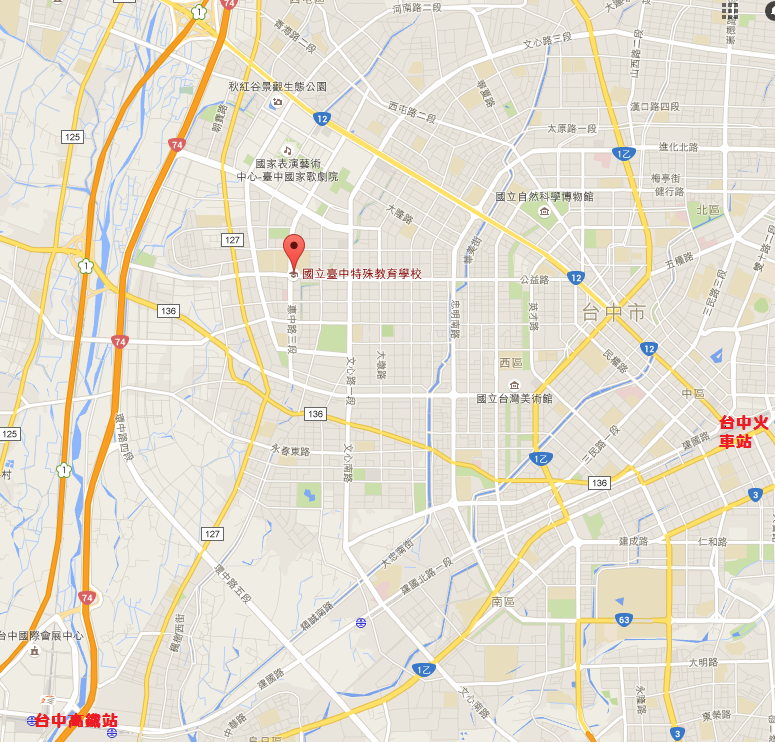 時間8月20日(星期六)8月21日(星期日)賽事實習(結合本會與中    華民國腦性麻痺協會舉辦之全國地板滾球賽事)0800-0820報到暨開訓報到研習人員分組實習0820-1020地板滾球簡介地板滾球紀錄方法研習人員分組實習0820-1020林敬堯林敬堯研習人員分組實習1020-1030休息休息研習人員分組實習1030-1230地板滾球規則解說線審守則、計分計時員守則研習人員分組實習1030-1230林敬堯林敬堯林敬堯、蘇芳柳、張豫忠1230-1330                        休息/午餐                        休息/午餐                        休息/午餐1330-1530腦性麻痺選手的運動功能分級地板滾球裁判實作研習人員分組實習1330-1530謝正宜林敬堯研習人員分組實習1530-1540休息/午餐　休息/午餐　研習人員分組實習  1540-1740賽事掌控與管理進階規則說明(90分鐘)及學科測驗(30分鐘)研習人員分組實習  1540-1740楊詠菘林敬堯林敬堯、蘇芳柳、張豫忠